Supplementary materials.Carbapenemase-producing Enterobacteriaceae cultures process description.The surveillance samples were cultured on MacConkey agar plates with 10 µg meropenem and ertapenem disks. Organism identification and full susceptibility testing from surveillance and clinical isolates were performed using the Vitek2® system. Carbapenemase production was tested phenotypically with the Modified Hodge Test until 2014 and using CarbaNP Test starting in 2015. Isolates were frozen for epidemiological reasons. For the purpose of this study, viable isolates were tested by PCR in 2019 to detect blaKPC, blaNDM, and blaOXA-48; Serratia marcescens isolates were also tested for blaSME. Supplementary Figure 1. Patient selection algorithm, patients colonized with CPE in la large healthcare system in Miami, FL 2012–2016. CPE= carbapenemase-producing EnterobacteriaceaeSupplementary Figure 2. Kaplan-Meier curve for CPE-colonized patients hazard of developing infections by CPE over time.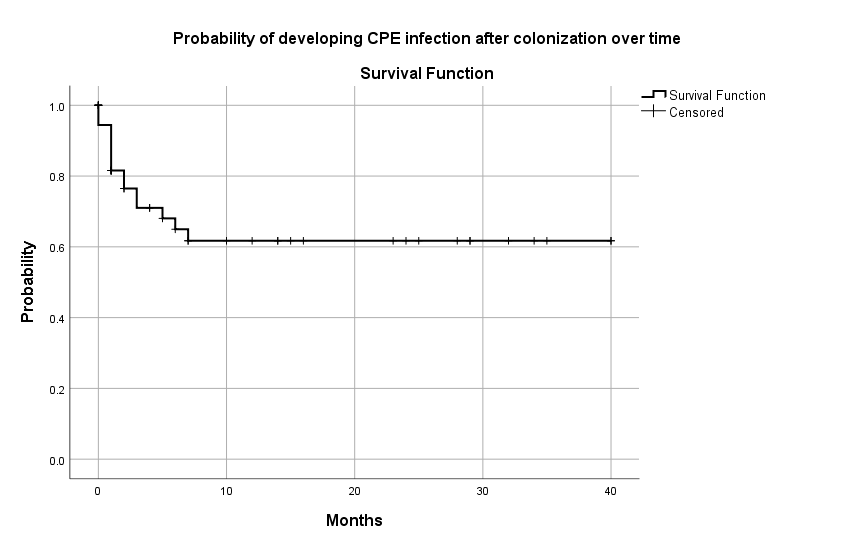 CPE = Carbapenemase-producing Enterobacteriaceae.Supplementary Table 1. CPE-Infection types based on initial colonization source among patients admitted to large healthcare system in Miami FL. 2012-2016.Supplementary Table 1. CPE-Infection types based on initial colonization source among patients admitted to large healthcare system in Miami FL. 2012-2016.Supplementary Table 1. CPE-Infection types based on initial colonization source among patients admitted to large healthcare system in Miami FL. 2012-2016.Supplementary Table 1. CPE-Infection types based on initial colonization source among patients admitted to large healthcare system in Miami FL. 2012-2016.Supplementary Table 1. CPE-Infection types based on initial colonization source among patients admitted to large healthcare system in Miami FL. 2012-2016.Supplementary Table 1. CPE-Infection types based on initial colonization source among patients admitted to large healthcare system in Miami FL. 2012-2016.Supplementary Table 1. CPE-Infection types based on initial colonization source among patients admitted to large healthcare system in Miami FL. 2012-2016.Supplementary Table 1. CPE-Infection types based on initial colonization source among patients admitted to large healthcare system in Miami FL. 2012-2016.Supplementary Table 1. CPE-Infection types based on initial colonization source among patients admitted to large healthcare system in Miami FL. 2012-2016.Supplementary Table 1. CPE-Infection types based on initial colonization source among patients admitted to large healthcare system in Miami FL. 2012-2016.Initial Colonization SourceInitial Colonization SourceInitial Colonization SourceInitial Colonization SourceInitial Colonization SourceInitial Colonization SourceTotal Infections N=28 (%)Total Infections N=28 (%)Rectal      N=11 (%)Rectal      N=11 (%)Respiratory        N=8 (%)Respiratory        N=8 (%)Urinary tract N=9 (%)Urinary tract N=9 (%)Total Infections N=28 (%)Total Infections N=28 (%)BSIBSI3 (27)3 (27)3 (38)3 (38)4 (44)4 (44)10 (36)10 (36)UTIUTI2 (18)2 (18)1 (12)1 (12)2 (22)2 (22)5 (18)5 (18)PNUPNU4 (36)4 (36)4 (50)4 (50)0 (0)0 (0)8 (26)8 (26)SSISSI1 (9)1 (9)0 (0)0 (0)0 (0)0 (0)1(4)1(4)IABIAB1 (9)1 (9)0 (0)0 (0)3 (33)3 (33)4 (14)4 (14)BSI=  blood stream infections; UTI= urinary tract infections; PNU= pneumonia; SSI = surgical site infection; IAB = Intrabdominal infectionBSI=  blood stream infections; UTI= urinary tract infections; PNU= pneumonia; SSI = surgical site infection; IAB = Intrabdominal infectionBSI=  blood stream infections; UTI= urinary tract infections; PNU= pneumonia; SSI = surgical site infection; IAB = Intrabdominal infectionBSI=  blood stream infections; UTI= urinary tract infections; PNU= pneumonia; SSI = surgical site infection; IAB = Intrabdominal infectionBSI=  blood stream infections; UTI= urinary tract infections; PNU= pneumonia; SSI = surgical site infection; IAB = Intrabdominal infectionBSI=  blood stream infections; UTI= urinary tract infections; PNU= pneumonia; SSI = surgical site infection; IAB = Intrabdominal infectionBSI=  blood stream infections; UTI= urinary tract infections; PNU= pneumonia; SSI = surgical site infection; IAB = Intrabdominal infectionBSI=  blood stream infections; UTI= urinary tract infections; PNU= pneumonia; SSI = surgical site infection; IAB = Intrabdominal infectionBSI=  blood stream infections; UTI= urinary tract infections; PNU= pneumonia; SSI = surgical site infection; IAB = Intrabdominal infectionBSI=  blood stream infections; UTI= urinary tract infections; PNU= pneumonia; SSI = surgical site infection; IAB = Intrabdominal infectionSupplementary Table 2.  Cox Proportional Hazards Ratios by Predictors for CPE infection among colonized patients at a large health care system in Miami, Florida  2012-2016 Supplementary Table 2.  Cox Proportional Hazards Ratios by Predictors for CPE infection among colonized patients at a large health care system in Miami, Florida  2012-2016 Supplementary Table 2.  Cox Proportional Hazards Ratios by Predictors for CPE infection among colonized patients at a large health care system in Miami, Florida  2012-2016 Supplementary Table 2.  Cox Proportional Hazards Ratios by Predictors for CPE infection among colonized patients at a large health care system in Miami, Florida  2012-2016 Supplementary Table 2.  Cox Proportional Hazards Ratios by Predictors for CPE infection among colonized patients at a large health care system in Miami, Florida  2012-2016 Supplementary Table 2.  Cox Proportional Hazards Ratios by Predictors for CPE infection among colonized patients at a large health care system in Miami, Florida  2012-2016 Supplementary Table 2.  Cox Proportional Hazards Ratios by Predictors for CPE infection among colonized patients at a large health care system in Miami, Florida  2012-2016 Supplementary Table 2.  Cox Proportional Hazards Ratios by Predictors for CPE infection among colonized patients at a large health care system in Miami, Florida  2012-2016 Bivariable regressionBivariable regressionBivariable regressionMultivariable regression                   Full Model Multivariable regression                   Full Model Multivariable regression                   Full Model HR95% CIP-valueaHR95% CIP-valueHR95% CIP-valueaHR95% CIP-valueGenderFemale0.670.25-1.780.418Age, mean  (± SD) Age, mean  (± SD) 1.010.99-1.040.252Admission sourceHomeref0.710ref0.24Admission sourceOther hospital5.211.33-20.35**0.0182.120.39-11.470.385Admission sourceLTCF3.950.87-17.88*0.0745.911.28-27.37**0.039Admission sourceOverseas8.781.35-57.20**0.02314.851.43-53.80**0.024Solid organ transplantSolid organ transplant1.120.41-3.120.821ImmunocompromisedImmunocompromised1.430.53-3.820.480Steroids > 2 weeksSteroids > 2 weeks2.480.90-6.83*0.0793.040.79-11.700.106Surgery Surgery 1.410.40-4.970.589EndoscopyEndoscopy0.580.13-2.580.478ICU admissionICU admission0.610.14-2.700.516Charlson score Charlson score 1.130.95-1.350.167DevicesCVC1.680.48-5.940.417DevicesIUC3.901.10-13.8**0.0355.941.28-27.37**0.023DevicesVentilator2.980.96-9.27*0.0591.190.28-5.090.814OrganismKlebsiella pneumoniaeref0.936OrganismEnterobacter sp0.460.06-3.610.464OrganismEscherichia coli1.050.13-8.150.963OrganismSerratia marcescens1.30.29-5.890.733OrganismCitrobacter sp.1.350.17-10.530.775Colonization siteRectalref0.678Colonization siteUrine1.080.33-3.540.902Colonization siteRespiratory 1.660.50-5.440.405Antibiotic exposureAntibiotic exposure1.540.20-11.650.678Antibiotic days< 4 daysref0.419Antibiotic days4-7 days1.420.09-22.770.804Antibiotic days8-18 days5.450.56-53.180.145Antibiotic days> 18 days2.630.34-20.430.355Number of antibioticsNoneref0.340Number of antibiotics11.420.089-22.860.802Number of antibiotics23.980.24-64.810.332Number of antibiotics3-40.310.019-4.930.405Number of antibiotics>42.170.28-16.700.458Antibiotic classAminoglycosides1.580.59-4.250.364Antibiotic class3rd-4th gen ceph1.120.39-3.220.839Antibiotic classCarbapenem2.210.76-6.390.144Antibiotic classVancomycin3.000.85-10.60*0.0891.320.25-6.910.744Antibiotic classQuinolones2.230.81-6.120.122Antibiotic classMetronidazole3.001.10-8.17**0.0311.040.25-4.390.955Antibiotic classSulfas1.370.51-3.690.529Antibiotic classColistin2.761.02-7.42**0.0453.130.85-11.500.086Antibiotic classPenicillins0.750.24-2.340.622Antibiotic classOther1.190.41-3.420.752* p-value <0.1** p-value <0.05CPE = Carbapenemase producing Enterobacteriaceae; HR= Hazard Ratio; aHR= Adjusted Hazard Ratio; CI = confidence interval; SD= standard deviation; ref = reference ;  LTCF = long-term-care facility; ICU= Internsive care unit; CVC= Central Venous Catheter; IUC= Indwelling urinary catheter; 3rd-4th gen ceph= 3rd-th generation cephalosporins.CPE = Carbapenemase producing Enterobacteriaceae; HR= Hazard Ratio; aHR= Adjusted Hazard Ratio; CI = confidence interval; SD= standard deviation; ref = reference ;  LTCF = long-term-care facility; ICU= Internsive care unit; CVC= Central Venous Catheter; IUC= Indwelling urinary catheter; 3rd-4th gen ceph= 3rd-th generation cephalosporins.CPE = Carbapenemase producing Enterobacteriaceae; HR= Hazard Ratio; aHR= Adjusted Hazard Ratio; CI = confidence interval; SD= standard deviation; ref = reference ;  LTCF = long-term-care facility; ICU= Internsive care unit; CVC= Central Venous Catheter; IUC= Indwelling urinary catheter; 3rd-4th gen ceph= 3rd-th generation cephalosporins.CPE = Carbapenemase producing Enterobacteriaceae; HR= Hazard Ratio; aHR= Adjusted Hazard Ratio; CI = confidence interval; SD= standard deviation; ref = reference ;  LTCF = long-term-care facility; ICU= Internsive care unit; CVC= Central Venous Catheter; IUC= Indwelling urinary catheter; 3rd-4th gen ceph= 3rd-th generation cephalosporins.CPE = Carbapenemase producing Enterobacteriaceae; HR= Hazard Ratio; aHR= Adjusted Hazard Ratio; CI = confidence interval; SD= standard deviation; ref = reference ;  LTCF = long-term-care facility; ICU= Internsive care unit; CVC= Central Venous Catheter; IUC= Indwelling urinary catheter; 3rd-4th gen ceph= 3rd-th generation cephalosporins.CPE = Carbapenemase producing Enterobacteriaceae; HR= Hazard Ratio; aHR= Adjusted Hazard Ratio; CI = confidence interval; SD= standard deviation; ref = reference ;  LTCF = long-term-care facility; ICU= Internsive care unit; CVC= Central Venous Catheter; IUC= Indwelling urinary catheter; 3rd-4th gen ceph= 3rd-th generation cephalosporins.CPE = Carbapenemase producing Enterobacteriaceae; HR= Hazard Ratio; aHR= Adjusted Hazard Ratio; CI = confidence interval; SD= standard deviation; ref = reference ;  LTCF = long-term-care facility; ICU= Internsive care unit; CVC= Central Venous Catheter; IUC= Indwelling urinary catheter; 3rd-4th gen ceph= 3rd-th generation cephalosporins.CPE = Carbapenemase producing Enterobacteriaceae; HR= Hazard Ratio; aHR= Adjusted Hazard Ratio; CI = confidence interval; SD= standard deviation; ref = reference ;  LTCF = long-term-care facility; ICU= Internsive care unit; CVC= Central Venous Catheter; IUC= Indwelling urinary catheter; 3rd-4th gen ceph= 3rd-th generation cephalosporins.